О проведении конкурса на включение в кадровый резервУправления Роскомнадзора по Республике Северная Осетия - Алания           В соответствии с Федеральным законом от 27 июля 2004 года № 79-ФЗ «О государственной гражданской службе Российской Федерации» (ст. 64 п. 2. ч. 6), Приказом Управления Роскомнадзора по РСО-Алания «Об утверждении порядка организации работы по формированию кадрового резерва для замещения вакантных должностей федеральной государственной гражданской службы в Управлении Роскомнадзора по Республике Северная Осетия – Алания» п р и к а з ы в а ю:Комиссии по проведению конкурсов на замещение вакантных должностей государственной гражданской службы Управления Роскомнадзора по Республике Северная Осетия – Алания провести установленным порядком конкурс на включение в кадровый резерв Управления Роскомнадзора по Республике Северная Осетия – Алания для замещения «старшей» группы должностей государственной гражданской службы Российской Федерации.Контроль за исполнением настоящего приказа оставляю за собой.ВРИО руководителя                                                                                  Т.Р. Омарова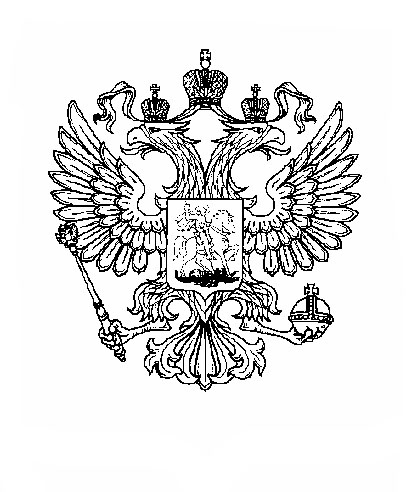 РОСКОМНАДЗОРУПРАВЛЕНИЕ ФЕДЕРАЛЬНОЙ СЛУЖБЫ ПО НАДЗОРУ В СФЕРЕ СВЯЗИ, ИНФОРМАЦИОННЫХ ТЕХНОЛОГИЙ И МАССОВЫХ КОММУНИКАЦИЙПО РЕСПУБЛИКЕ СЕВЕРНАЯ ОСЕТИЯ-АЛАНИЯП Р И К А Зг. Владикавказ